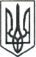                                     ЛЮБОТИНСЬКА МІСЬКА РАДА                                            ХАРКІВСЬКИЙ РАЙОН                                           ХАРКІВСЬКА ОБЛАСТЬ                                          І СЕСІЯ VІІІ СКЛИКАННЯвід  30  листопада  2020 р.                                                                                                     №                                                                                                         Про затвердження  Порядку денногоІ   сесії  Люботинської міської ради VІІІ скликанняВідповідно п.2 ст. 46 Закону України « Про місцеве самоврядування в Україні», ст.51 Регламенту Люботинської міської ради VІІ скликання , Люботинська міська радаВИРІШИЛА:Затвердити Порядок денний І  сесії Люботинської міської ради VІІІ скликання( додається).    Міський голова                                                                               Леонід ЛАЗУРЕНКОЗАТВЕРДЖЕНОРішення  І  сесії Люботинської міської ради VIІІ  скликання від 30 листопада  2020 р. №                                          ПОРЯДОК ДЕННИЙ                   І сесії Люботинської  міської ради VІІІ скликанняПро утворення постійних комісій Люботинської міської ради VІІІ скликання.Доповідає: міський голова Леонід ЛАЗУРЕНКОПро затвердження Положення про постійні комісії Люботинської міської ради VІІІ скликання                                                             Доповідає: міський голова Леонід ЛАЗУРЕНКОПро затвердження складу та обрання голів постійних комісій  Люботинської міської ради VІІІ скликання               Доповідає: міський голова Леонід ЛАЗУРЕНКОПро обрання Тимчасової лічильної комісії.                                                              Доповідає: міський голова Леонід ЛАЗУРЕНКОПро обрання секретаря Люботинської міської ради                                                               Доповідає: міський голова Леонід ЛАЗУРЕНКОПро затвердження на посаді першого заступника міського голови з питань діяльності виконавчих органів Люботинської міської ради                           Доповідає: міський голова Леонід ЛАЗУРЕНКОПро затвердження на посаді заступника міського голови з питань діяльності виконавчих органів Люботинської міської ради                                                       Доповідає: міський голова Леонід ЛАЗУРЕНКОПро затвердження  на посаді керуючої справами виконкому Люботинської міської ради                          Доповідає: міський голова Леонід ЛАЗУРЕНКОПро визначення чисельності та затвердження персонального складу виконавчого комітету Люботинської міської ради VІІІ скликання                                                         Доповідає: міський голова Леонід ЛАЗУРЕНКО                                           РІШЕННЯ